AFKNIPSTROOKJES BIJ ZIEKTEKinderen kunnen maximum 4 keer per schooljaar ziek zijn met een briefje van de ouders als de ziekte 1,2 of 3 opeenvolgende dagen duurt. Een doktersattest is verplicht vanaf de 4de dag en vanaf de 5de keer ziekte met een briefje van de ouders.Verwittig steeds de school voor 9:00 bij afwezigheid!- - - - - - - - - - - - - - - - - - - - - - - - - - - - - - - - - - - - - - - - - - - - - - - - - - - - - - - - - - - - - - - - - - - - - - - - - - - - - - - - - - - - - - - - - - - - - - - - - - - - - - - - - - - - - - - - - - - - - - - - - - - - - - - - - - - - - - - - - - - - - - - - - - - - - - - - - - - - - - - - - - - - - - - - - - - - - - - - - - - - - - - - - - - - - - - - - - - - - - - - - - - - - - - - - - - - - - - - - - - - - - - - - - - - - - - - - - - - - - - - - - - - - - - - - - - - - - - - - - - - - 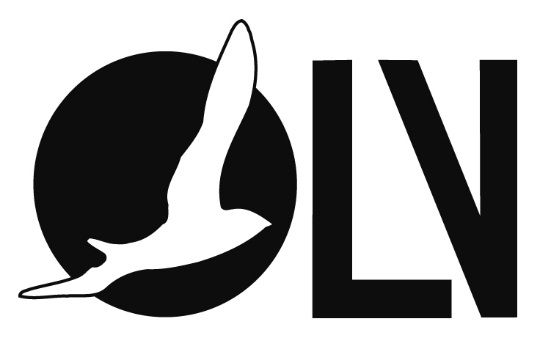 LAGERE SCHOOLNaam:…………………………………………………………………………. Klas: ……………………Afwezig vanaf: …………………………………………tot:………………………………………….Handtekening: ………………………………………                                   Laatste: 4LAGERE SCHOOLNaam:…………………………………………………………………………. Klas: ……………………Afwezig vanaf: …………………………………………tot:………………………………………….Handtekening: ………………………………………                                      Derde: 3LAGERE SCHOOLNaam:…………………………………………………………………………. Klas: ……………………Afwezig vanaf: …………………………………………tot:………………………………………….Handtekening: ………………………………………                                  Tweede: 2LAGERE SCHOOLNaam:…………………………………………………………………………. Klas: ……………………Afwezig vanaf: …………………………………………tot:………………………………………….Handtekening: ………………………………………                                      Eerste: 1